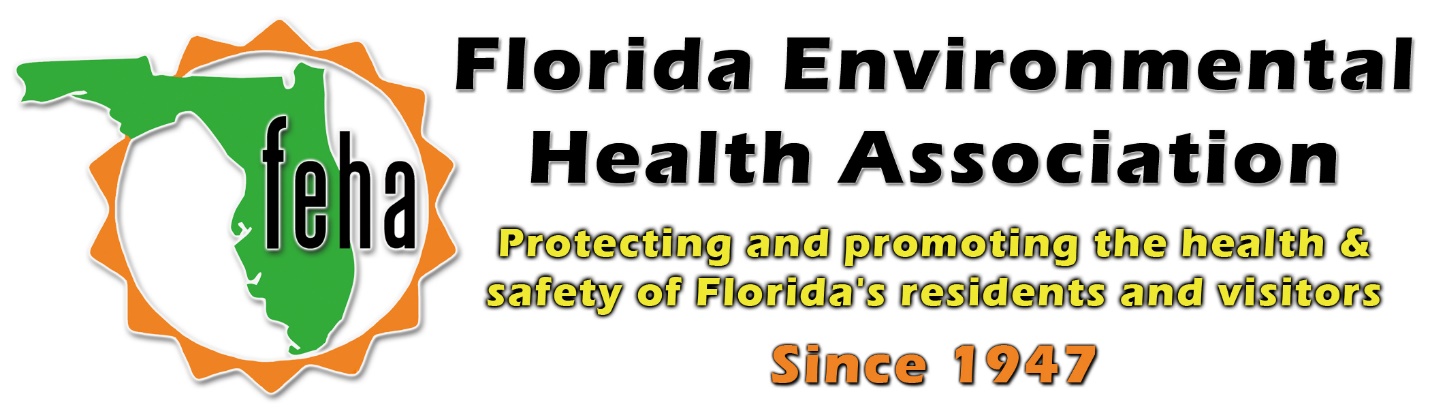 2021 Virtual FEHA Annual Education MeetingOctober 13th-15th 2021Session Title: Current Topics in Drinking WaterDate: Thursday October 14thTime: 11-12:30pmSpeakers:11am: David N. Arnold, P.G., ManagerWater Well Construction ProgramSouthwest Florida Water Management DistrictTitle: Water Well Construction and Design Using Geologic Parameters to Prevent Contamination.11:45pm: Cody Ray,Director of North American Business DevelopmentLuminultra Microbial MonitoringTitle: Rapid Detection of Legionella Bacteria, Two Weeks to Two Hours 12:30pm: End